   MOORESVLLE FREESTYLE/GRECO OPEN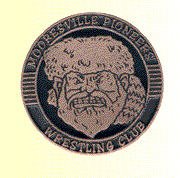                         Saturday, April 18, 2020                                         LOCATIONMooresville Consolidated High School 550 North Indiana Street, Mooresville IN 46158From State Road 67, Go west on S.R. 144 to 1st light & turn right onto Indiana Street, Take Indiana through 1st light to the 1st 4-Way stop. School is on the left.Enter through door 4CONTACTJoe or Beth LybargerPhone: 317-440-1909E-mail: bethlybarger@hotmail.comSANCTION - ELIGIBILITYTournament is sanctioned through the Indiana State Wrestling Association by USA Wrestling and is open to all 2019-2020 USA Wrestling members.                                  AGE DIVISIONS                                                      ENTRY FEE                                     PEE-WEE – JUNIOR                                         $20.00 each Style or $30.00 for Both                                                            TOURNAMENT START TIME 9:30 am for Freestyle1:00 pm for GrecoAWARDSMedals to 1st - 2nd - 3rd   Ribbons to 4th - 5th - 6th  SPECTATOR FEE$5.00 per person—$10.00 per familyADDITIONAL INFORMATIONConcessions available on site Singlets, headgear and mouth guards are mandatory  USAW cards required purchase at www.usawmembership.comREGISTRATION  All registration and payment must be completed on-line @ trackwrestling.com by 2:00 pm Friday 04-15-2020(EST) No late entries No exceptions!WEIGH-INSOn site Weigh-inFriday April 15,2020 6:00pm-9:00pmSatellite weigh in is accepted call for informationAll wrestlers MUST have an official weigh in  No Exceptions  